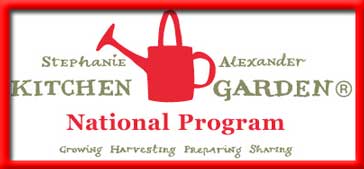 In the KitchenCabbage with Tomato topped Au GratinFRESH FROM THE GARDEN:  CabbageRECIPE SOURCE:   Joy of Cooking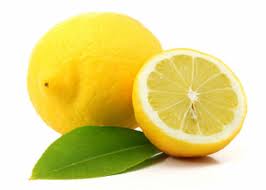 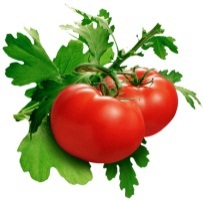 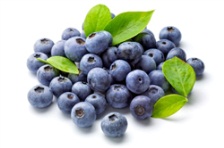 Blueberries	              Tomatoes      LemonsIngredients:3cups finely shredded cabbage1 can condensed tomato soup¼ teaspoon paprika2 teaspoons brown sugarIngredients for Au GratinDry bread crumbsDots of butterGrated cheese ½ teaspoon paprika per cup of mixMethod:Preheat oven to 200 degrees celsiusMix soup with paprika and sugar.Butter a baking dish.Place in alternate layers of cabbage and the soup mixture.Completely cover the top with Au Gratin mix.Bake for ½ hr.